۲۲۹ - يا من تشبّث بالحبل المتينحضرت عبدالبهاءاصلی فارسی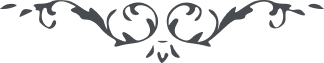 ۲۲۹ - يا من تشبّث بالحبل المتين يا من تشبّث بالحبل المتين، نور مبين چون از مطلع علّيّين اشراق نمود آفاق افئده مخلصين بنور يقين منوّر گشت و آيات اطمينان بر جان و وجدان مشتاقان نازل شد ولی اهل ريب روز بروز بر شکّ در شئون ظهور و غيب افزودند تا آنکه بمقام صُمٌّ بُکْمٌ عُمْیٌ رسيدند. معلوم است نفحه خوش گلشن سبب راحت و اطمينان مؤمنين ممتحن گردد و بلبل گويا باهتزاز آيد نه جعل پر جفا و زاغ بی حيا. پس شکر کن که مرغ اين چمنی نه زاغ و زغن. 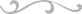 